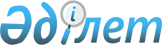 Алматы облыстық мәслихатының 2010 жылғы 12 сәуірдегі "Алматы облысының елді мекендеріндегі жасыл желектерді күтіп ұстау мен қорғау Ережесін белгілеу туралы" №32-189 шешімінің күшін жойылды деп тану туралыАлматы облысы мәслихатының 2015 жылғы 29 қазандағы № 49-282 шешімі      "Қазақстан Республикасындағы жергілікті мемлекеттік басқару және өзін - өзі басқару туралы" 2001 жылғы 23 қаңтардағы Қазақстан Республикасы Заңының 7 бабына, сәйкес Алматы облыстық мәслихаты ШЕШIМ ҚАБЫЛДАДЫ:

      1. Алматы облыстық мәслихатының 2010 жылғы 12 сәуірдегі "Алматы облысының елді мекендеріндегі жасыл желектерді күтіп ұстау мен қорғау Ережесін белгілеу туралы" №32-189 шешімінің (2010 жылғы 22 сәуірде Алматы облыстық әділет департаментінде нормативтік құқықтық актілердің мемлекеттік тіркеу тізілімінде 2048 нөмірімен енгізілген, 2010 жылғы 1 мамырдағы № 53 "Жетісу" және 2010 жылғы 1 мамырдағы № 53 "Огни Алатау" газеттерінде жарияланған) күші жойылды деп танылсын.


					© 2012. Қазақстан Республикасы Әділет министрлігінің «Қазақстан Республикасының Заңнама және құқықтық ақпарат институты» ШЖҚ РМК
				
      Облыстық мәслихат 

      сессиясының төрағасы

Т.Жапарқұл

      Облыстық мәслихаттың

      хатшысы

Е.Келемсеиіт
